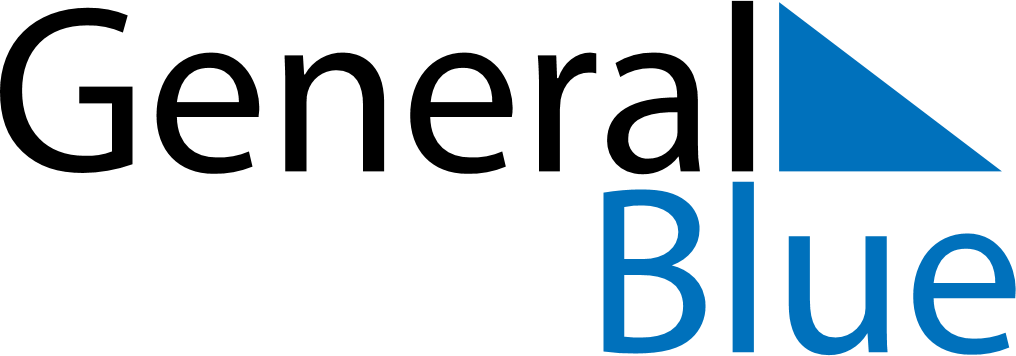 September 2025September 2025September 2025September 2025September 2025September 2025GibraltarGibraltarGibraltarGibraltarGibraltarGibraltarMondayTuesdayWednesdayThursdayFridaySaturdaySunday1234567891011121314Gibraltar National Day15161718192021222324252627282930NOTES